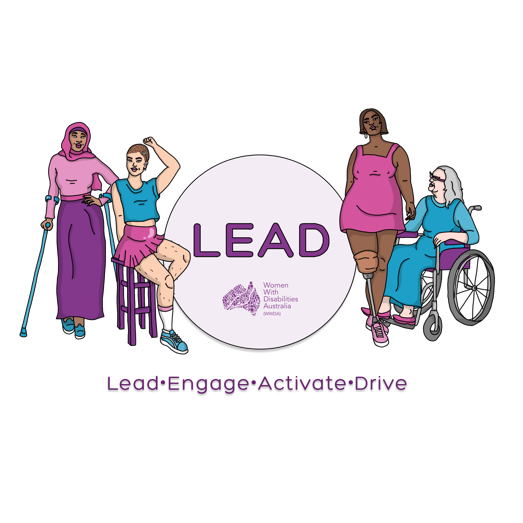 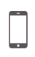 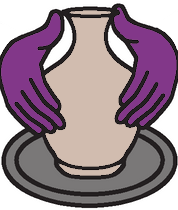 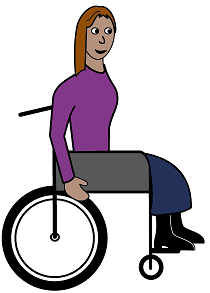 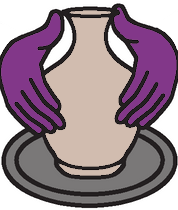 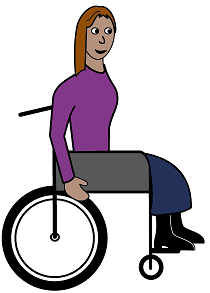 Our WWDA Art Contest.About you. About your art.WWDA LEAD Art Contest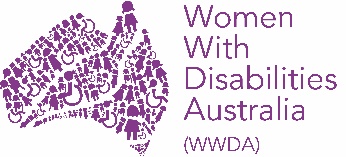 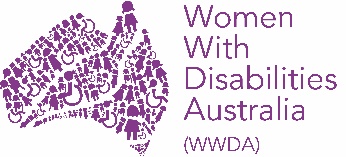 We will write the words Art Contest to talk about it. 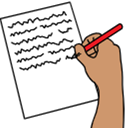 You fill in this form. 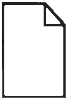 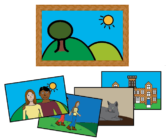 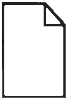 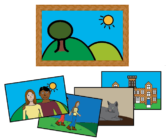 You must make a copy of your art. Take a photo of your art.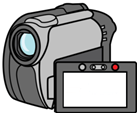 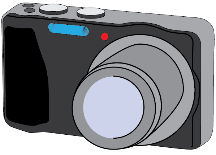 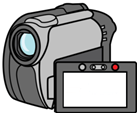 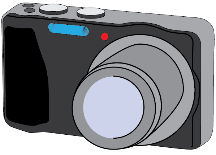 orMake a video of your art.Send us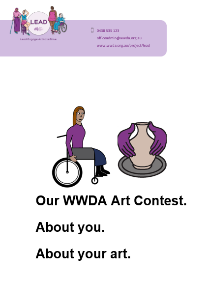 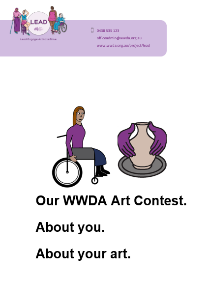 this formthe copy of your art work. 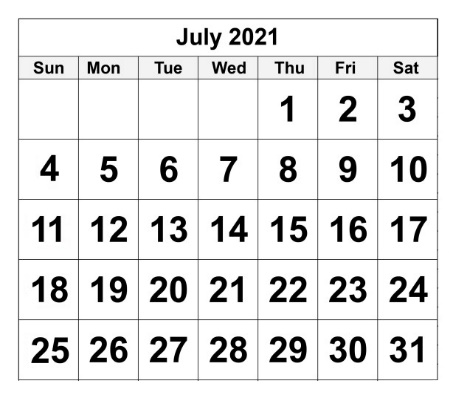 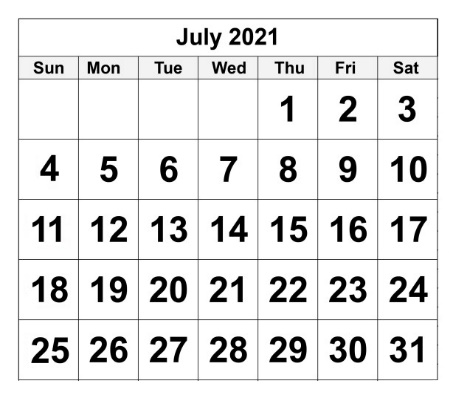 Send by  23  July  2021. Send by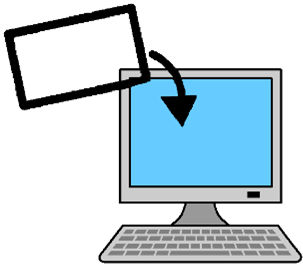 email	project@wwda.org.auorpost to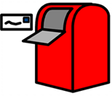 PO Box  407  Lenah Valley.Tasmania  7008.Art Contest questions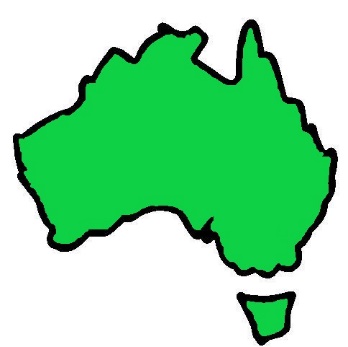 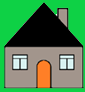 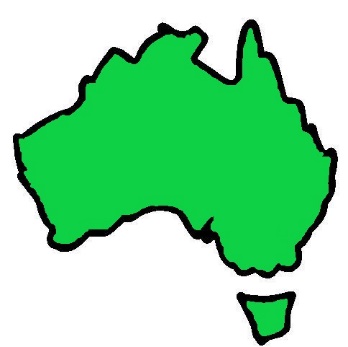 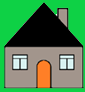 Do you live in Australia? 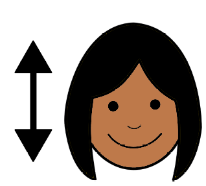 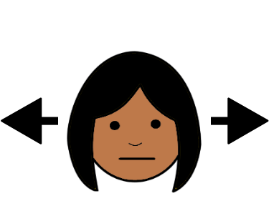 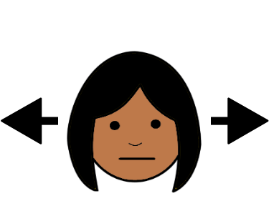 Yes 				NoAre you a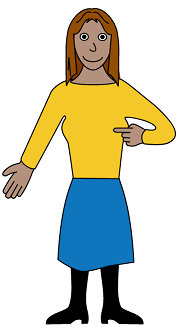 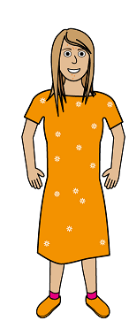 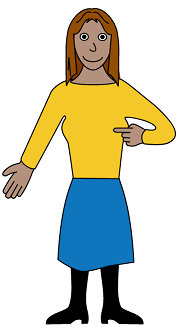 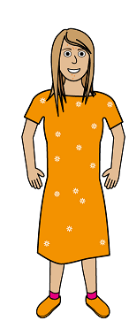 woman girl	or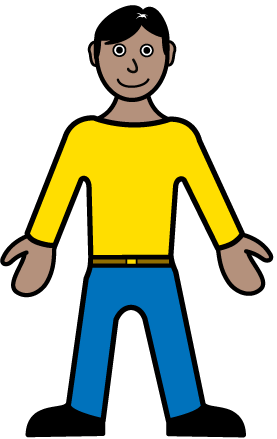 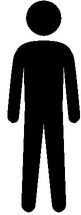 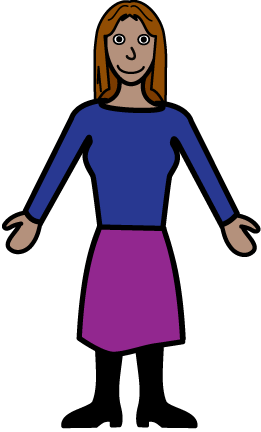 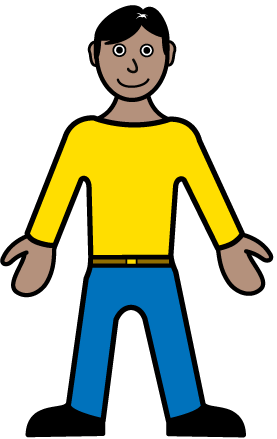 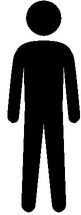 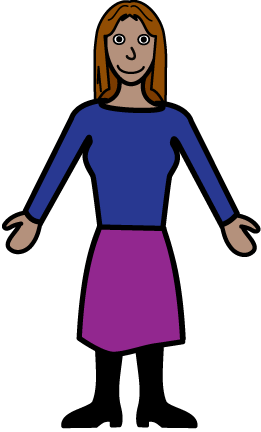 do you see yourself as a woman	ordo you see your self as not a man	andnot a woman.Yes 				NoDo you have a disability?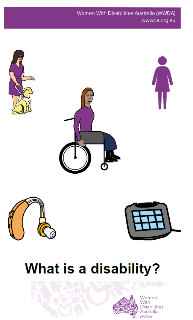 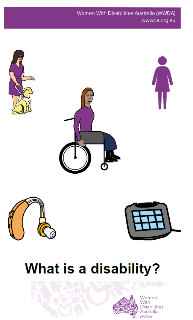 Read What is a disability?Yes 				No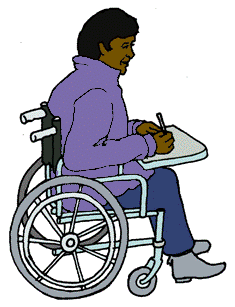 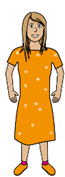 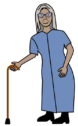 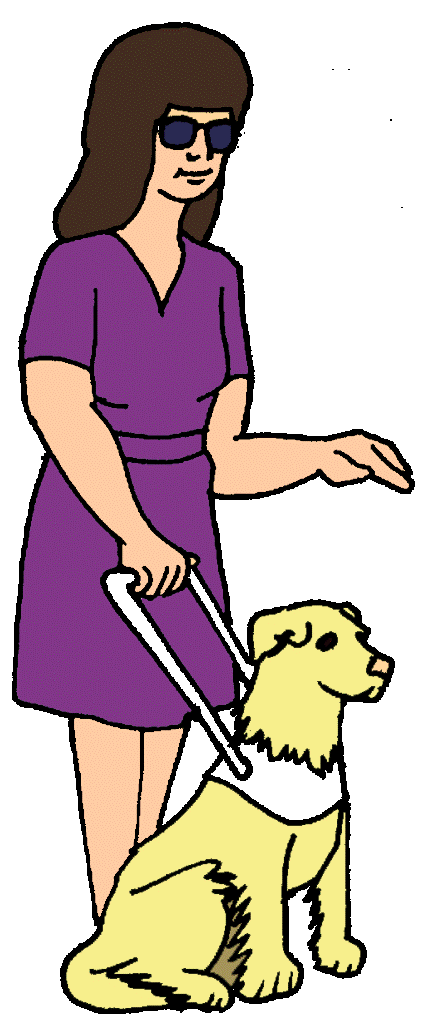 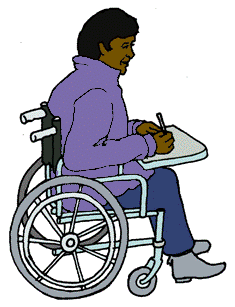 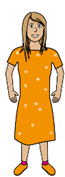 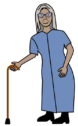 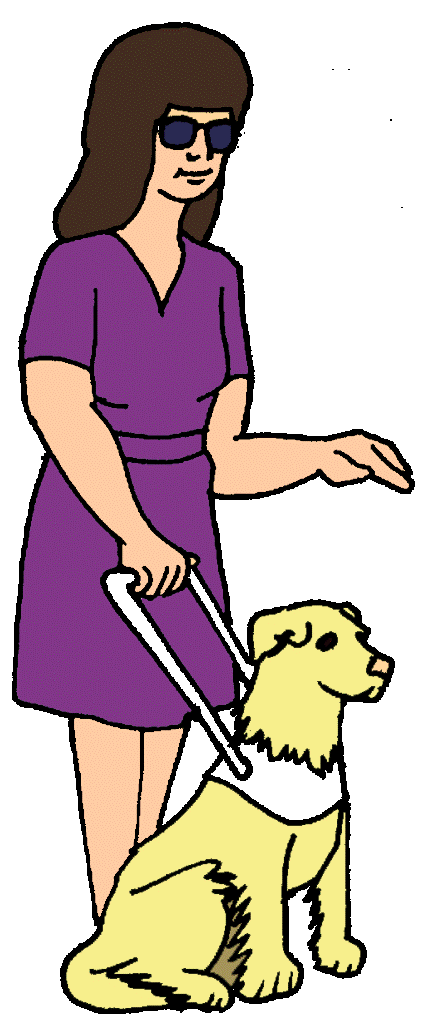 Are you more than  15   years old?You can be  15  years old too.Yes 				NoDid you say yes to all these questions?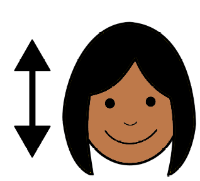 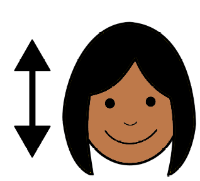 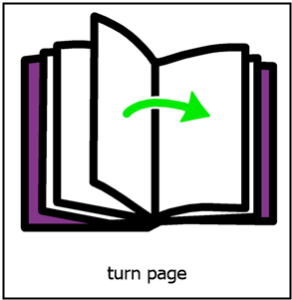 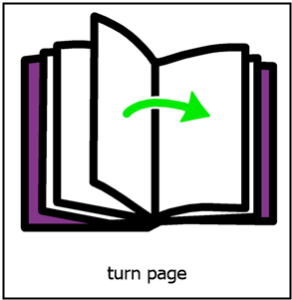 Yes. You can go in the Art Contest. Go to page  8.No. You can not go in the Art Contest.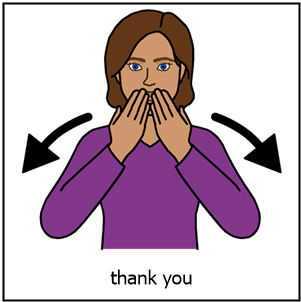 Thank you.Your name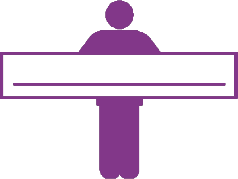 _______________________________________Address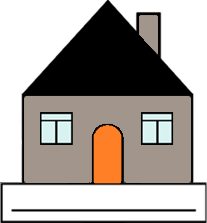 ______________________________________________________________________________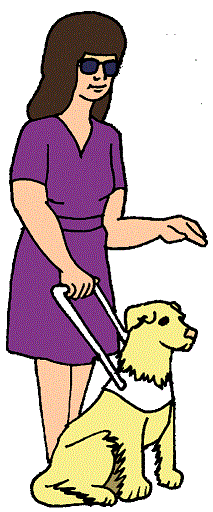 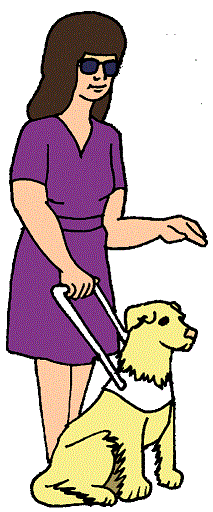 How old are you?  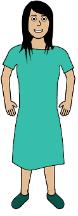 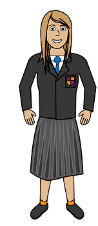 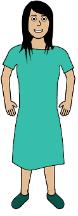 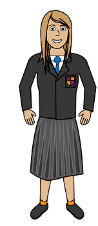 	15 	 16		 17		      18		More 											than  18Phone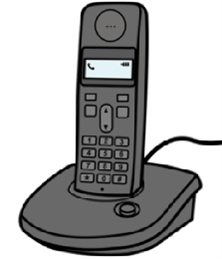 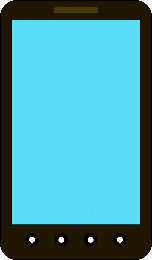 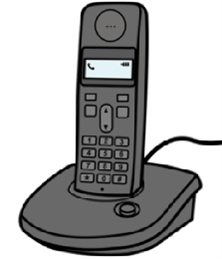 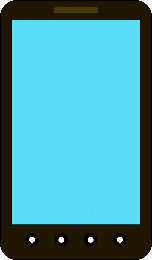 _______________________________________Email_______________________________________Are you a member of WWDA?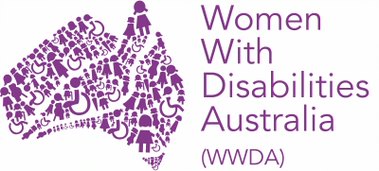 Yes 				NoYes. Go to page 12.No. 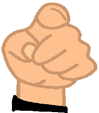 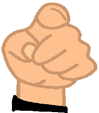 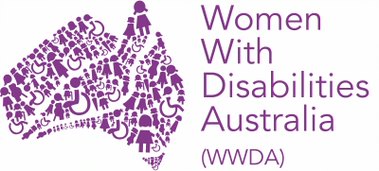 You can join WWDA.Go to 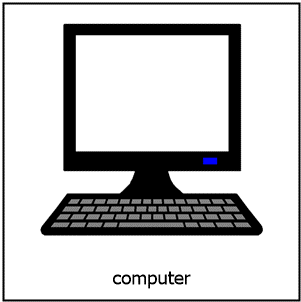 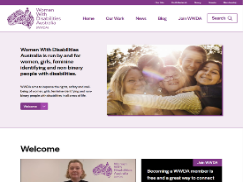 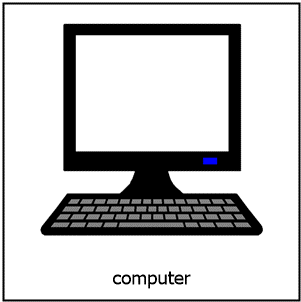 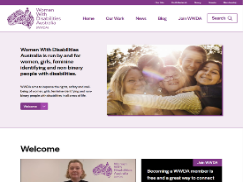 www.wwda.org.au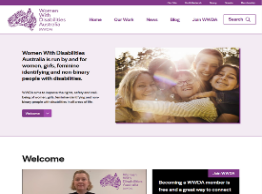 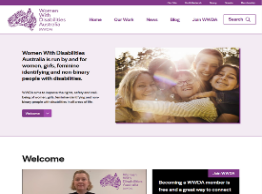 Find the button at the top called Join WWDAWhat is the name of your art? 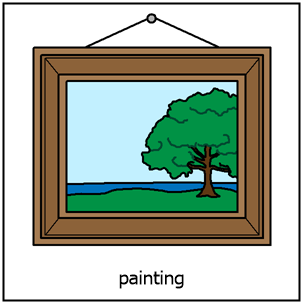 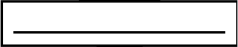 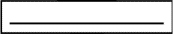 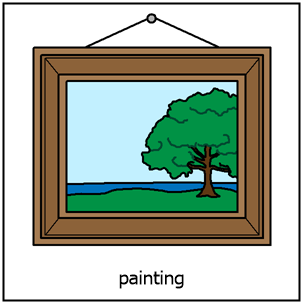 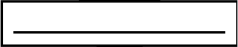 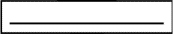 	____________________________________What did you make your art with? Like 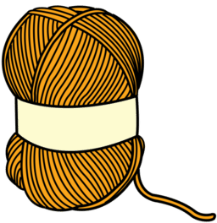 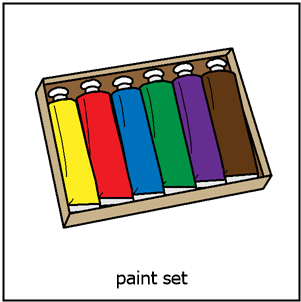 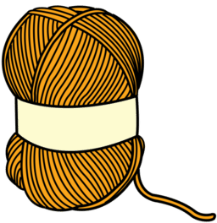 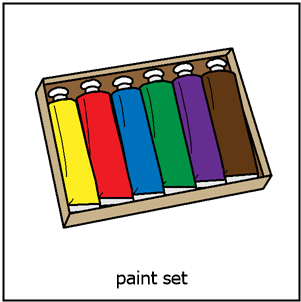 oil paint on paperwool.	____________________________________How big is your art? Use a tape measure. 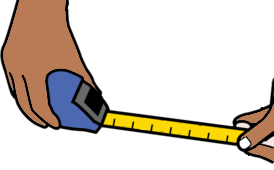 Like  10  cm  X  15  cm.	____________________________________When did you make your art?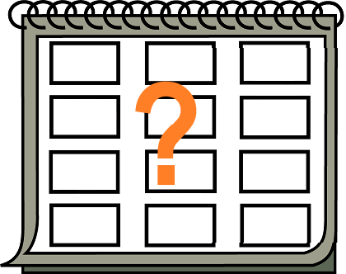 	____________________________________You need to write about your art. 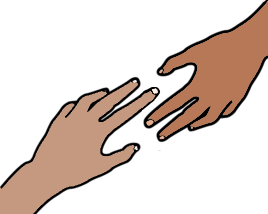 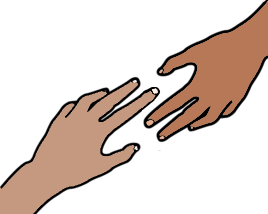 WWDA can help you do this.Go to page  24  to get help.What does your art look like?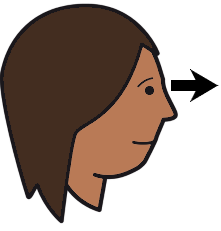 Pretend someone can not see your art. Tell them what it looks like.___________________________________________________________________________________________________________________________________________________________________________________________________Tell us why you made your art. 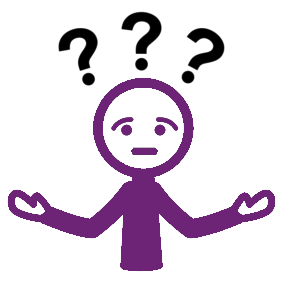 It can be a short answer.You do not have to do this question.___________________________________________________________________________________________________________________________________________________________________________________________________Tell us about you. Like what kind of art you likewhere you live in Australia.	You do not have to do this question.___________________________________________________________________________________________________________________________________________________________________________________________________We have rules for the Art Contest.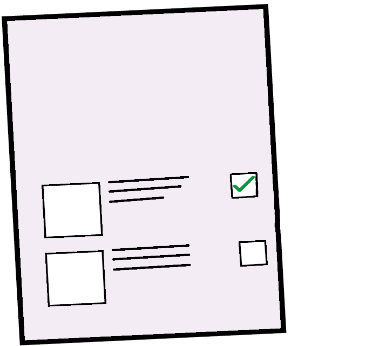 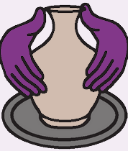 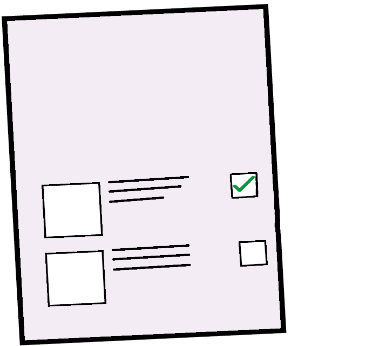 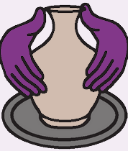 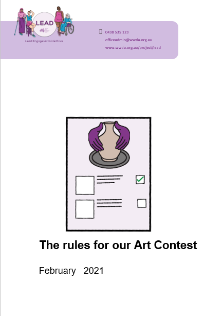 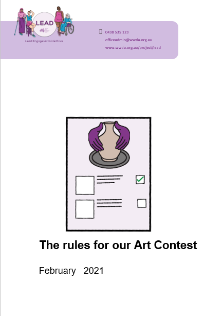 Read The rules for our Art Contest.Do you agree with these rules?Yes 				No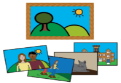 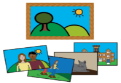 The copy of your art will go on our website.Can we show your art?Yes 				NoWhat name can we put on your art?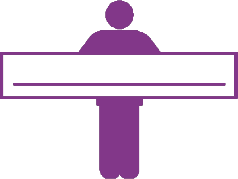 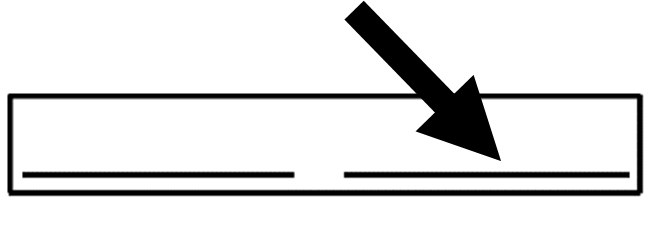 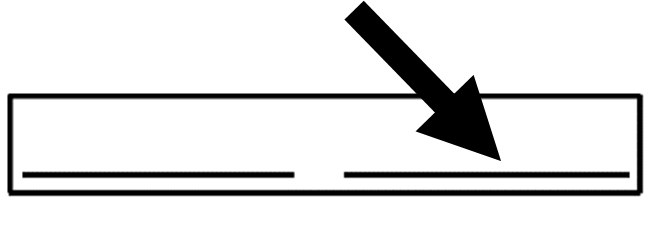 Your first name. And Your last name. 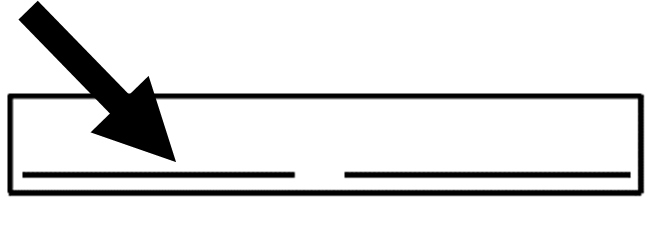 Your first name only.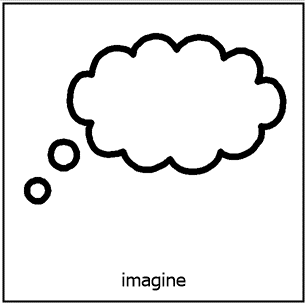 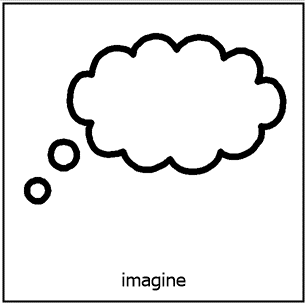 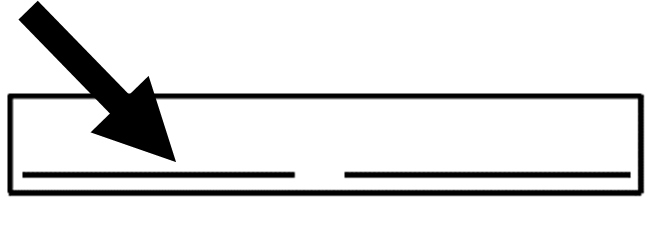 A made up name.What is your made up name?_______________________________________We put your art on our website.ButYou change your mind. You do not want your art on our website.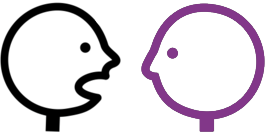 You know you can tell WWDA to take your artoff our website.Yes 				NoYou go in our Art Contest. It is your art. You own the art still. You know you can still show your art to anyone.Yes 				NoYour art shows some thing private. 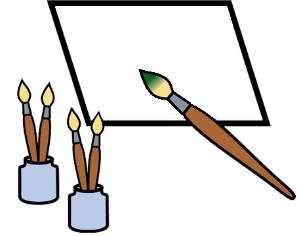 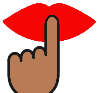 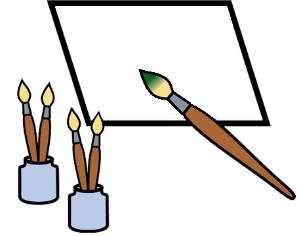 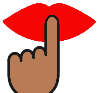 Like you have a health problem.Can WWDA still share your art?Yes 				NoCan WWDA use your art on social media. Like 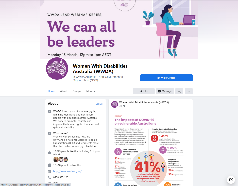 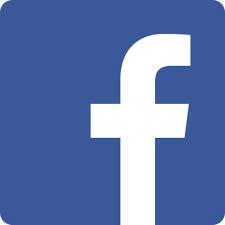 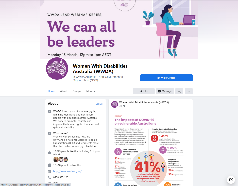 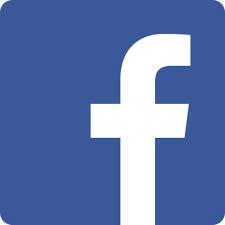 our Facebook page? It is called Women With Disabilities Australia. (WWDA)Yes 				Noon our Instagram page. 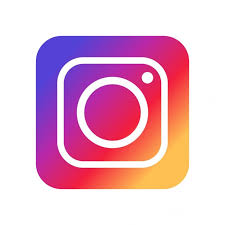 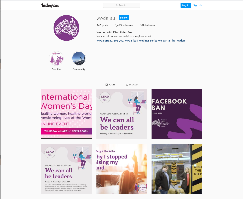 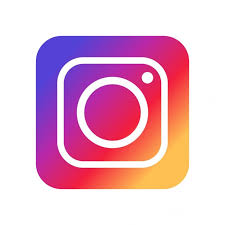 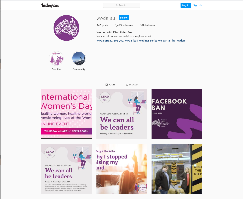 	It is called wwda_au.Yes 				Noon our Twitter page. It is called WWDA_AU.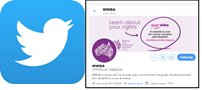 Yes 				No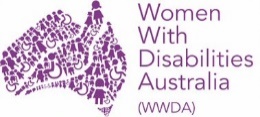 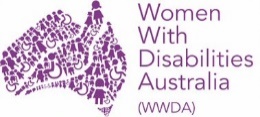 WWDA keeps the copy of your art work.We keep it on a WWDA computer.Is this OK?Yes 				NoYour private information is in this form.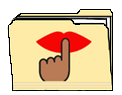 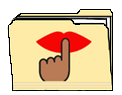 We keep in on a WWDA computer.Only WWDA staff who work on the Art Contest can see it. Is this OK?Yes 				NoWe send emails to other WWDA members.It tells them about what we do.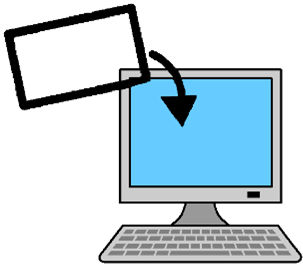 Do you want to get emails from WWDA?Yes 				NoAre you  15  16  17  years old?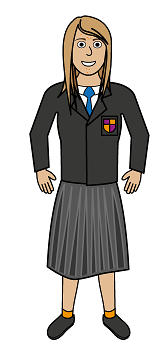 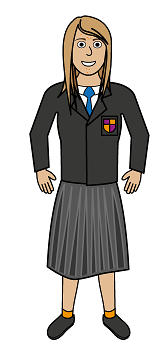 Yes 			        No. 				        Go to page  25An adult needs to say yes.You can go in the Art Contest. Like your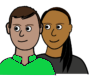 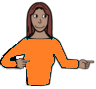 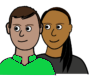 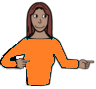 mumdadadvocate.They sign their name.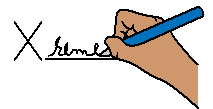 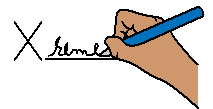 It means they agree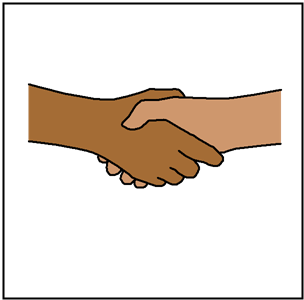 you can go in the Art Contestto share your art workto the rules for the WWDA Art Contest.Their signed name __________________________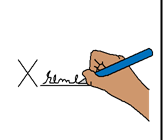 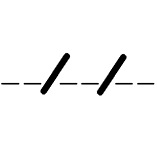 Date ___________________________________You sign your name.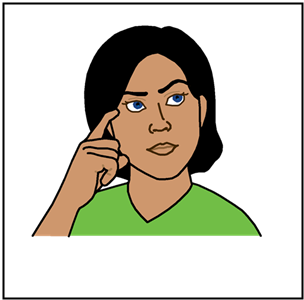 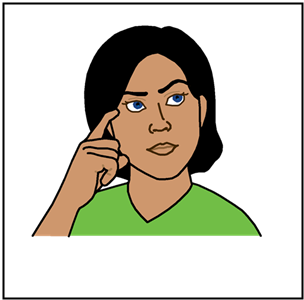 It means you agree toshare your art workthe rules for the WWDA Art Contest.My signed name __________________________Date ___________________________________More informationEmail 	project@wwda.org.auCall		0488  417  875National Relay Service 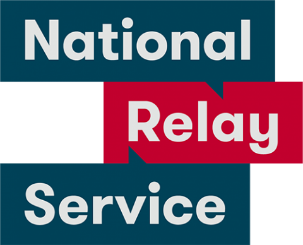 Call		1800  555  677.Ask them to call  0488  417  875.Translator.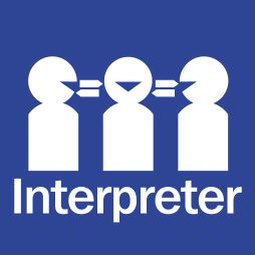 Call 		131  450.Ask them to call  0488  417  875.Post PO Box  407  Lenah ValleyTasmania  7008.This form is based on the WWDA LEAD Art Prize Submission Form. February  2021.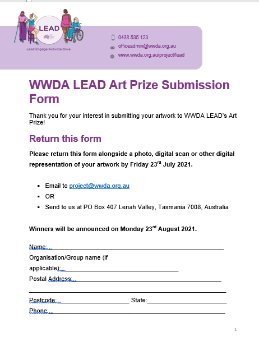 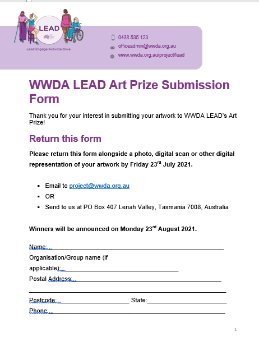 ImagesWe can use these images. They are fromEasyontheI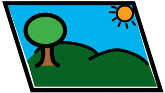 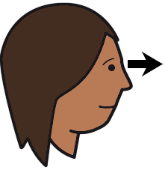 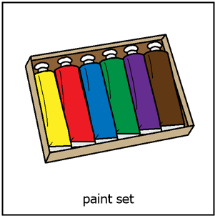 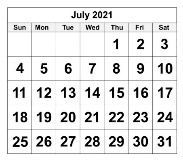 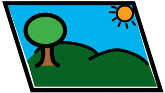 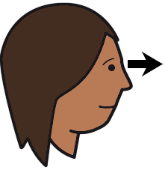 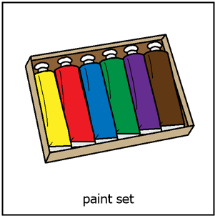 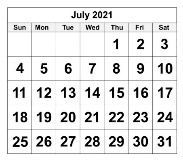 Picto-SelectorPrintableCalendarTemplate 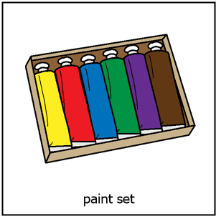 Tobii-Dynavox.Access Easy English wrote the Easy English.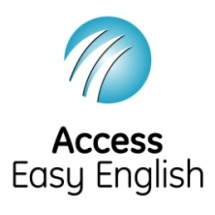 February  2021.